Приложение к постановлению администрации Палехского муниципального районаот                            №               -пПоложениеоб участии в предупреждении и ликвидации последствий чрезвычайных ситуаций на территории Палехского муниципального районаНастоящее Положение разработано в соответствии с требованиями Федеральным законом от 06.10.2003 N 131-ФЗ "Об общих принципах организации местного самоуправления в Российской Федерации", Федеральным законом от 21.12.1994 N 68-ФЗ "О защите населения и территорий от чрезвычайных ситуаций природного и техногенного характера", постановлением администрации Ивановской области от 28.07.2004 № 84-па «Об утверждении положения об Ивановской областной подсистеме единой государственной системы предупреждения и ликвидации чрезвычайных ситуаций»,  Уставом Палехского муниципального района  и регулирует организационно-правовое, финансовое обеспечение мер по организации и осуществлении мероприятий по предупреждению и ликвидации последствий чрезвычайных ситуаций на территории Палехского муниципального района.1. Понятия, используемые в настоящем ПоложенииДля целей настоящего Положения используются следующие понятия:1.1.  Чрезвычайная ситуация (далее - ЧС) - это обстановка на определенной территории, сложившаяся в результате массового отравления, заражения, инфекционного заболевания людей, а также аварии, опасного природного явления, катастрофы, стихийного или иного бедствия, которые могут повлечь или повлекли за собой человеческие жертвы, ущерб здоровью людей или окружающей природной среде, значительные материальные потери и нарушение условий жизнедеятельности людей и объявленная в соответствии с законом Российской Федерации;1.2. Предупреждение чрезвычайных ситуаций - это комплекс мероприятий, проводимых заблаговременно и направленных на максимально возможное уменьшение риска возникновения чрезвычайных ситуаций, а также на сохранение здоровья людей, снижение размеров ущерба окружающей природной среде и материальных потерь в случае их возникновения;1.3. Ликвидация последствий чрезвычайных ситуаций - это аварийно-спасательные и другие неотложные работы, проводимые при возникновении чрезвычайных ситуаций и направленные на спасение жизни и сохранение здоровья людей, снижение размеров ущерба окружающей природной среде и материальных потерь, а также на локализацию зон чрезвычайных ситуаций, прекращение действия характерных для них опасных факторов;1.4. Зона чрезвычайной ситуации - это территория, на которой сложилась чрезвычайная ситуация.2. Система предупреждения и ликвидации чрезвычайных ситуаций2.1. Система предупреждения и ликвидации чрезвычайных ситуаций - совокупность органов управления, сил и средств, а также мер правового, организационного, финансового характера, направленных на  предупреждение и ликвидацию чрезвычайных ситуаций.2.2. Система предупреждения и ликвидации последствий чрезвычайных ситуаций Палехского муниципального района, как территориальное звено ( далее -  ТЗ РСЧС) входит в  Ивановскую областную подсистему единой государственной системы предупреждения и ликвидации чрезвычайных ситуаций (далее - ОП РСЧС). 2.3. Система  обеспечения предупреждения и ликвидации последствий чрезвычайных ситуаций на территории Палехского муниципального района  (ТЗ РСЧС) включает:- координационный орган, постоянно действующий орган управления, орган повседневного управления, силы и средства предупреждения и ликвидации последствий  чрезвычайных ситуаций, резерв финансовых и материальных ресурсов, система связи, оповещения и информационного обеспечения;2.4. Координационным органом ТЗ РСЧС на территории  Палехского муниципального района является  комиссия по чрезвычайным ситуациям и обеспечению пожарной безопасности Палехского муниципального района (далее - КЧС и ОПБ). Создание, реорганизацию и упразднение КЧС и ОПБ, определение ее компетенции, утверждение ее состава осуществляет администрация Палехского муниципального района.2.5. Постоянно действующим органом управления ТЗ РСЧС является орган, специально уполномоченный на решение задач в области гражданской обороны, защиты населения и территории Палехского муниципального района – управление безопасности и мобилизационной работы администрации Палехского муниципального района. 2.6. Органом повседневного управления является единая дежурно-диспетчерская служба администрации Палехского муниципального района (далее ЕДДС).2.7. Управление ТЗ РСЧС осуществляется с использованием средств связи и оповещения, сетей вещания, каналов сети связи общего пользования и ведомственных сетей связи, обеспечивающих доведение информации и сигналов оповещения до органов управления, сил ТЗ РСЧС и населения.Сбор и обмен информацией в области защиты населения и территории от чрезвычайных ситуаций (далее - ЧС) и обеспечения пожарной безопасности осуществляется администрацией Палехского муниципального района.2.8. Проведение мероприятий по предупреждению и ликвидации последствий ЧС в рамках ТЗ РСЧС осуществляется на основе плана действий по предупреждению и ликвидации последствий ЧС Палехского муниципального района.     2.9. На предприятиях, организациях, учреждениях, расположенных на территории Палехского муниципального района могут  создаваться нештатные аварийно-спасательные формирования для выполнения мероприятий по ликвидации последствий чрезвычайных ситуаций, проведения аварийно-спасательных и других неотложных работ.        Для выполнения задач по ликвидации последствий чрезвычайных ситуаций администрацией Палехского муниципального района могут привлекаться расположенные на территории Палехского муниципального района ведомственные специализированные аварийно-спасательные и аварийно-восстановительные формирования, медицинские учреждения, строительно-монтажные организации, независимо от их организационно-правовой формы.     2.10. В аварийно-спасательных и других неотложных работах могут принимать участие добровольные организации аттестованных спасателей.3. Основные задачи  системы предупреждения и ликвидации чрезвычайных ситуаций Основными задачами системы предупреждения и ликвидации чрезвычайных ситуаций на территории Палехского муниципального района являются:- обеспечение готовности к действиям органов управления, сил и средств, предназначенных и выделяемых для предупреждения и ликвидации чрезвычайных ситуаций; - сбор, обработка, обмен и выдача информации в области защиты населения от чрезвычайных ситуаций;-  подготовка населения к действиям в чрезвычайных ситуациях; - создание резервов финансовых и материальных ресурсов для ликвидации чрезвычайных ситуаций;-  ликвидация чрезвычайных ситуаций;-  реализация прав и обязанностей населения в области защиты от чрезвычайных ситуаций, а также лиц, непосредственно участвующих в их ликвидации.4. Компетенция администрации Палехского муниципального районаК компетенции администрации Палехского муниципального района относятся:- создание постоянно действующего органа управления, специально уполномоченного на осуществление мероприятий в области защиты населения от чрезвычайных ситуаций;-  создание аварийно-спасательных формирований- создание эвакуационной комиссии Палехского муниципального района;- осуществление финансирования мероприятий в области защиты населения от чрезвычайных ситуаций;- создание резерва финансовых и материальных ресурсов для ликвидации чрезвычайных ситуаций.5. Компетенция органа управления, уполномоченного на решение задач в области защиты населения от последствий чрезвычайных ситуацийК компетенции органа управления, уполномоченного на решение задач в области защиты населения от последствий чрезвычайных ситуаций относится:-  участие в организации и проведении аварийно-спасательных и других неотложных работ, а также обеспечение общественного порядка при их проведении;-  содействие устойчивому функционированию организаций в чрезвычайных ситуациях;-  подготовка  необходимых сил и средств для защиты населения от чрезвычайных ситуаций, обучение населения способам защиты и действиям в этих ситуациях;-  проведение эвакуационных мероприятий в чрезвычайных ситуациях и организация их проведения;-  осуществление в установленном порядке сбора и обмена информацией в области защиты населения от чрезвычайных ситуаций, обеспечение своевременного оповещения и информирования населения об угрозе возникновения или о возникновении чрезвычайных ситуаций;- осуществление иных мероприятий, предусмотренных действующим законодательством.6. Участие в предупреждении чрезвычайных ситуаций6.1. При отсутствии угрозы возникновения ЧС на объектах, территории или акватории органы управления и силы ТЗ РСЧС функционируют в режиме повседневной деятельности.6.2. Основными мероприятиями, проводимыми органами управления и силами ТЗ РСЧС в режиме повседневной деятельности, являются:а) изучение состояния окружающей среды и прогнозирование ЧС;б) сбор, обработка и обмен в установленном порядке информацией в области защиты населения и территории района от ЧС и обеспечения пожарной безопасности;в) планирование действий органов управления и сил ТЗ РСЧС, организация подготовки и обеспечение их деятельности;г) подготовка населения района к действиям в условиях ЧС;д) пропаганда знаний в области защиты населения и территории от ЧС и обеспечения пожарной безопасности;е) руководство созданием, размещением, хранением и восполнением резерва материальных ресурсов для ликвидации последствий ЧС;ж) проведение мероприятий по подготовке к эвакуации населения поселений, материальных и культурных ценностей в безопасные районы, их размещению и возвращению в места постоянного проживания или хранения, а также жизнеобеспечению населения в ЧС;з) ведение статистической отчетности о ЧС, участие в расследовании причин аварий, а также выработка мер по устранению причин подобных аварий.6.3. В режиме повседневной деятельности обеспечивается постоянная готовность органов управления и сил ТЗ РСЧС к выполнению задач по первоочередному жизнеобеспечению населения в случае ЧС.6.4. Главной целью первоочередного жизнеобеспечения является создание и поддержание условий для сохранения жизни и здоровья населения, пострадавшего от чрезвычайной ситуации.6.5. Подготовка территории района к организации первоочередного жизнеобеспечения населения в чрезвычайной ситуации осуществляется заблаговременно.6.6. Объемы и содержание мероприятий по подготовке территории к организации первоочередного жизнеобеспечения населения определяются, исходя из необходимой достаточности и максимального использования сил и средств.6.7. Исходными данными для организации первоочередного жизнеобеспечения населения в случае ЧС являются:- прогноз обстановки, которая может сложиться на территории района в результате ЧС;- прогнозируемая численность населения, которое может пострадать (его состав, среднемесячная численность больных, находящихся на стационарном лечении в медицинских учреждениях);- прогнозируемая численность и структура вероятных санитарных потерь населения;- потребность населения в различных видах первоочередного жизнеобеспечения в случае ЧС;- продолжительность периода первоочередного жизнеобеспечения населения.6.8. Прогнозируемые данные разрабатываются постоянно действующим органом управления ТЗ РСЧС. К разработке прогнозов привлекаются профильные специалисты.Прогнозируемые данные передаются руководителям служб жизнеобеспечения для проведения детальных расчетов по потребностям пострадавшего населения в продукции или услугах этих служб, определения необходимой численности специалистов для организации жизнеобеспечения, количества необходимых технических средств и их материально-техническому обеспечению в период эксплуатации, суточных объемов перевозок в период развертывания в районах отселения и в последующие дни.6.9. В целях организации первоочередного жизнеобеспечения населения, отселяемого из опасных зон при угрозе или возникновении ЧС, постановлением администрации Палехского муниципального района создаются пункты временного размещения пострадавшего населения (далее - ПВР). Пункты предназначены для сбора, регистрации, размещения в местах временного проживания, организации питания и обеспечения предметами первой необходимости населения.6.10. В случае возникновения ЧС или возможности возникновения ЧС на территории Палехского муниципального района Глава Палехского муниципального района устанавливает для органов управления и сил ТЗ РСЧС один из следующих режимов функционирования:1) режим повышенной готовности - при угрозе возникновения ЧС;2) режим ЧС - при возникновении и ликвидации последствий ЧС.7.11. Решением о введении режима повышенной готовности или режима ЧС определяются:1) обстоятельства, послужившие основанием для введения режима повышенной готовности или режима ЧС;2) границы зоны, на которой может возникнуть ЧС или границы зоны ЧС;3) силы и средства, привлекаемые к проведению мероприятий по предупреждению и ликвидации последствий ЧС;4) перечень мер по обеспечению защиты населения от ЧС или организации работ по ликвидации ее последствий;5) должностные лица, ответственные за осуществление мероприятий по предупреждению ЧС, или руководитель работ по ликвидации последствий ЧС.6.12. Администрация Палехского муниципального района информирует население о введении соответствующих режимов функционирования органов управления и сил ТЗ РСЧС, а также мерах по обеспечению безопасности населения.6.13. При устранении обстоятельств, послуживших основанием для введения режима повышенной готовности или режима чрезвычайных ситуаций, Глава Палехского муниципального района отменяет установленные режимы функционирования органов управления и сил ТЗ РСЧС.6.14. Основными мероприятиями, проводимыми органами управления и силами ТЗ РСЧС являются:1) В режиме повышенной готовности:а) усиление контроля за состоянием окружающей среды, прогнозирование возникновения ЧС и их последствий;б) введение при необходимости круглосуточного дежурства руководителей и должностных лиц органов управления и сил ТЗ РСЧС;в) непрерывный сбор, обработка и передача органам управления и силам ТЗ РСЧС данных о прогнозируемых ЧС, информирование населения района о приемах и способах защиты от них;г) принятие оперативных мер по предупреждению возникновения и развития ЧС, снижению размера ущерба и потерь в случае их возникновения, а также повышению устойчивости и безопасности функционирования организаций в чрезвычайных ситуациях;д) уточнение планов действия (взаимодействия) по предупреждению и ликвидации последствий ЧС;е) приведение при необходимости сил и средств ТЗ РСЧС в готовность к реагированию на ЧС, формирование оперативных групп и организация выдвижения их в предполагаемый район действий;ж) проведение при необходимости эвакуационных мероприятий.2) В режиме чрезвычайных ситуаций:а) непрерывный контроль за состоянием окружающей среды, прогнозирование развития возникших ЧС и их последствий;б) оповещение Главы Палехского муниципального района  и населения о возникших ЧС;в) проведение мероприятий по защите населения и территории от ЧС;г) организация работ по ликвидации последствий ЧС и всестороннему обеспечению действий сил и средств ТЗ РСЧС, поддержание общественного порядка в ходе их проведения, а также привлечение при необходимости в установленном порядке общественных организаций и населения к ликвидации возникших последствий ЧС;д) непрерывный сбор, анализ и обмен информацией об обстановке в зоне ЧС и в ходе проведения работ по ликвидации ее последствий;е) проведение мероприятий по жизнеобеспечению населения района в ЧС;ж) организация и поддержание непрерывного взаимодействия Главы Палехского муниципального района с федеральными органами исполнительной власти, органами исполнительной власти Ивановской области и организациями по вопросам ликвидации последствий ЧС.6.15. Последовательность действий органов управления и сил ТЗ РСЧС при угрозе и возникновении ЧС, а также сроки проведения мероприятий определяет Глава Палехского муниципального района.7. Определение границ зон чрезвычайных ситуацийГраницы зон чрезвычайных ситуаций определяются в порядке, установленном действующим законодательством, руководителями работ по ликвидации чрезвычайных ситуаций на основе классификации чрезвычайных ситуаций, установленной Правительством Российской Федерации, и по согласованию с органами государственной власти и органами местного самоуправления, на территориях которых сложились чрезвычайные ситуации.8. Участие в ликвидации последствий чрезвычайных ситуаций8.1. Ликвидация последствий ЧС осуществляется в соответствии с классификацией ЧС, установленной Правительством Российской Федерации, силами и средствами администрации Палехского муниципального района.8.2. При недостаточности указанных сил и средств привлекаются в установленном порядке силы и средства органов исполнительной власти Ивановской области.8.3. Руководство силами и средствами, привлеченными к ликвидации последствий ЧС, и организацию взаимодействия осуществляет руководитель работ по ликвидации последствий ЧС.8.4. Руководители аварийно-спасательных служб и аварийно-спасательных формирований, прибывшие в зоны ЧС первыми, принимают полномочия руководителя работ по ликвидации последствий ЧС и исполняют их до прибытия руководителя работ по ликвидации последствий ЧС, определенного или назначенного в установленном порядке.8.5. Руководитель работ по ликвидации последствий ЧС по согласованию с администрацией Палехского муниципального района устанавливает границы зоны ЧС, порядок и особенности действий по ее локализации, а также принимает решения по проведению аварийно-спасательных и других неотложных работ.8.6. Решение руководителя работ по ликвидации последствий ЧС является обязательным для всех граждан и организаций, находящихся в зоне ЧС, если иное не предусмотрено законодательством Российской Федерации.8.7. В случае крайней необходимости руководитель работ по ликвидации последствий ЧС вправе самостоятельно принимать решения по следующим вопросам:1) проведение эвакуационных мероприятий;2) остановка деятельности организации (объекта), находящейся в зоне ЧС;3) проведение аварийно-спасательных работ на объектах и территориях организаций, находящихся в зонах ЧС;4) ограничение доступа людей в зону ЧС;5) привлечение к проведению работ по ликвидации последствий ЧС нештатных аварийно-спасательных формирований, а также спасателей, не входящих в состав указанных формирований, при наличии у них документов, подтверждающих их аттестацию на проведение аварийно-спасательных работ;6) использование средств связи и оповещения, транспортных средств и иного имущества организаций, находящихся в зоне ЧС;7) принятия других необходимых мер, обусловленных развитием ЧС и ходом работ по их ликвидации.8.8. Руководитель работ по ликвидации последствий ЧС незамедлительно информирует о принятых им в случае крайней необходимости решениях администрацию Палехского муниципального района.8.9. Ликвидация последствий чрезвычайной ситуации считается завершенной по окончании проведения аварийно-спасательных и других неотложных работ.9. Создание и использование резервов финансовых и материальных ресурсов для ликвидации последствий чрезвычайных ситуаций9.1. В целях экстренного привлечения необходимых средств в случае возникновения чрезвычайных ситуаций создается и используется резерв финансовых и материальных ресурсов администрации Палехского муниципального района.9.2. Порядок создания и расходования средств резервного фонда и порядок восполнения использованных средств резерва устанавливается нормативным правовым актом администрации Палехского муниципального района.10. Финансовое обеспечение мероприятий по предупреждению и ликвидации последствий чрезвычайных ситуаций    10.1.Финансирование мероприятий по осуществлению предупреждения и ликвидации последствий чрезвычайных ситуаций на территории Палехского муниципального района является расходным обязательством бюджета Палехского муниципального района.10.2. Финансирование целевых программ по защите населения и территории Палехского муниципального района от ЧС и обеспечению устойчивого функционирования организаций осуществляется в соответствии с законодательством Российской Федерации и законодательством Ивановской области.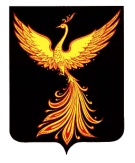 АДМИНИСТРАЦИЯПАЛЕХСКОГО МУНИЦИПАЛЬНОГО РАЙОНА АДМИНИСТРАЦИЯПАЛЕХСКОГО МУНИЦИПАЛЬНОГО РАЙОНА АДМИНИСТРАЦИЯПАЛЕХСКОГО МУНИЦИПАЛЬНОГО РАЙОНА ПОСТАНОВЛЕНИЕПОСТАНОВЛЕНИЕПОСТАНОВЛЕНИЕОт____02.2018 № _______-пОт____02.2018 № _______-пОб утверждении «Положенияоб участии в предупреждении и ликвидации последствий чрезвычайных ситуаций на территории Палехского муниципального района»Об утверждении «Положенияоб участии в предупреждении и ликвидации последствий чрезвычайных ситуаций на территории Палехского муниципального района»В соответствии с Федеральными законами от 06.10.2003 N 131-ФЗ "Об общих принципах организации местного самоуправления в Российской Федерации", от 21.12.1994 N 68-ФЗ "О защите населения и территорий от чрезвычайных ситуаций природного и техногенного характера", постановлением администрации Ивановской области от 28.07.2004 № 84-па «Об утверждении положения об Ивановской областной подсистеме единой государственной системы предупреждения и ликвидации чрезвычайных ситуаций», ст. 8 Устава Палехского муниципального района, администрация Палехского муниципального района п о с т а н о в л я е т:1. Утвердить «Положение об участии в предупреждении и ликвидации последствий чрезвычайных ситуаций на территории Палехского муниципального района» (прилагается).2. Контроль за исполнением настоящего постановления возложить на  заместителя Главы администрации Палехского муниципального района – руководителя аппарата администрации Палехского муниципального района Бабанова С.Г.3. Разместить настоящее постановление на «Официальном сайте администрации Палехского муниципального района» и опубликовать в информационном бюллетене органов местного самоуправления Палехского муниципального района. 4. Настоящее постановление вступает в силу с момента опубликования.  Глава Палехскогомуниципального районаА.А. Мочалов